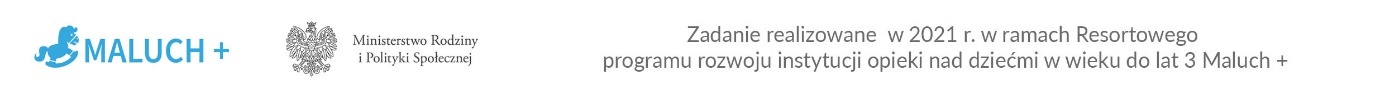 Załącznik nr 1 do SWZFormularz ofertowy									        …………………………………………..        miejscowość, dataDotyczy: postępowania o udzielenie zamówienia publicznego pn. Dostawa wraz        z montażem mebli oraz wyposażenia do Żłobka Miejskiego „Jaś i Małgosia”                    w Bełchatowie – (Część I) i (Część II).  nr referencyjny: WIZ.271.12.2021Nazwa wykonawcy/wykonawców w przypadku oferty wspólnej:………………………………………………………………………………………………………..Adres:…………………………………………………………………………………………….REGON:………………………………………………………………………………………….Numer telefonu ………….……………… adres e-mail: …………………………………………1. Przystępując do udziału w przedmiotowym postępowaniu na wykonanie przedmiotu zamówienia w zakresie określonym w Specyfikacji Warunków Zamówienia, zgodnie z opisem przedmiotu zamówienia oraz Formularzem Cenowym, oferujemy za wykonanie zamówienia wynagrodzenie całkowite: * Część I – Meble i wyposażenie do żłobka, sprzęt elektroniczny/RTV, materiały               dydaktyczne i zabawki: netto: …………..…………………….. zł (słownie: ……………………………………………………………………………………………………………………..……………………………………………………………………………………………………………………………………)+ obowiązujący podatek VAT (23%, 8%) w wysokości……………………………brutto: …………………………………….. zł (słownie: …………………………………………………………………………………………………………………………………………………………………………………………………………………………………………………………)* Część II – Meble i wyposażenie, sprzęt AGD do pomieszczeń żłobka-typu kuchnia: netto: …………..…………………….. zł (słownie: ……………………………………………………………………………………………………………………..……………………………………………………………………………………………………………………………………)+ obowiązujący podatek VAT (23%) w wysokości……………………………brutto: …………………………………….. zł (słownie: …………………………………………………………………………………………………………………………………………………………………………………………………………………………………………………………)*należy wskazać część zamówienia na którą składana jest oferta2. Oświadczam/y, że przedmiot zamówienia zrealizujemy w terminie:     dla Części I:  3 miesiące od daty podpisania umowy,     dla Części II:  3 miesiące od daty podpisania umowy,3. Oświadczam/y, że udzielamy gwarancji:    dla Części I:  (……...) miesięcy na wykonany przedmiot umowy, licząc od daty podpisania końcowego protokołu ilościowo-jakościowego przedmiotu umowy.       dla Części II:  (……...) miesięcy na wykonany przedmiot umowy, licząc od daty podpisania końcowego protokołu ilościowo-jakościowego przedmiotu umowy. 4. Oświadczam/y, że jesteśmy związani ofertą przez czas określony w specyfikacji warunków zamówienia.5. Oświadczam/y, że zapoznaliśmy się i przyjmujemy postanowienia SWZ 
i załączników.6. Oświadczam/y, że akceptuję/emy zasady korzystania z platformy zakupowej     wskazane w Instrukcji użytkownika i SWZ.7. Oświadczam/y, że uzyskaliśmy wszelkie informacje niezbędne do prawidłowego przygotowania oferty i wykonania zamówienia.8. Oświadczam/y, iż przewidujemy powierzenie podwykonawcom realizację 
zamówienia w części (rodzaj, część zamówienia) :      …………………………………………………………………………………………………………………………….. nazwa(firma)podwykonawcy: …………………………………………………………………….…………………………………………………………Wartość lub procentowa część zamówienia, jaka zostanie powierzona podwykonawcy lub podwykonawcom: ……………………………………………………………..- zgodnie z ustawą Prawo zamówień publicznych.Oświadczam/y, iż nie przewidujemy powierzenia podwykonawcom realizacji części zamówienia. * niepotrzebne skreślić 9. Oświadczam/y, iż będziemy polegać na zdolnościach lub sytuacji innych podmiotów na zasadach określonych w art. 118 ust. 1 ustawy Prawo zamówień publicznych:w zakresie……………………………………………………………………………………………………………….przez okres………………………………………………………………………………………………………………10. W przypadku udzielenia nam zamówienia zobowiązujemy się do zawarcia umowy zgodnej z niniejszą ofertą, na warunkach określonych w SWZ, w miejscu 
i terminie wskazanym przez Zamawiającego. 11. Składając niniejszą ofertę, zgodnie z art. 225 ust. 1 ustawy Pzp informuję/my, że wybór oferty (należy odpowiednio zaznaczyć) :  nie będzie prowadzić do powstania obowiązku podatkowego po stronie zamawiającego, zgodnie z przepisami o podatku od towarów i usług, który miałby obowiązek rozliczyć,  będzie prowadzić do powstania obowiązku podatkowego po stronie zamawiającego, zgodnie z przepisami o podatku od towarów i usług, który miałby obowiązek rozliczyć – w następującym zakresie:……………………………………………………………………………………………………………………………………… ……………………………………………………………………………………………………………………………………… (należy podać rodzaj każdego towaru/usługi oraz wartość bez podatku VAT/stawki VAT)12. Oświadczam/my, że wypełniliśmy obowiązki informacyjne przewidziane 
w art. 13 lub art. 14 rozporządzenia Parlamentu Europejskiego i Rady (UE) 2016/679 z dnia 27 kwietnia 2016 r. w sprawie ochrony osób fizycznych w związku z przetwarzaniem danych osobowych i w sprawie swobodnego przepływu takich danych oraz uchylenia dyrektywy 95/46/WE (ogólne rozporządzenie o ochronie danych) wobec osób fizycznych, od których dane osobowe bezpośrednio 
lub pośrednio pozyskałem w celu ubiegania się o udzielenie zamówienia publicznego w niniejszym postępowaniu.13. Oświadczam/y, że wyrażamy zgodę na przetwarzanie danych osobowych.14. Rodzaj Wykonawcy:       □ mikroprzedsiębiorstwo        □ małe przedsiębiorstwo    □ średnie przedsiębiorstwo    □ jednoosobowa działalność gospodarcza    □ osoba fizyczna nieprowadząca działalności gospodarczej        □ inny rodzaj   (zaznacz właściwe)  								     ………………………………………(podpis osoby(osób) uprawnionej(ych) 
do reprezentowania wykonawcy)